                     eQe Booking Form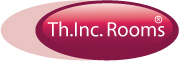 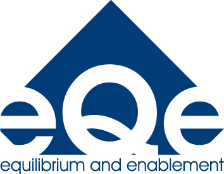 Please post to eQe Ltd at 14 Offerton Rd., Hazel Grove, SK7 4NJ or email to bridget.sheehan@eQe-ltd.comContact Bridget Sheehan if you have any booking queries (07717805074)Name of Course: Date of Course: Number places required:……………Names of trainees, job titles and emergency contact information (in case we have to cancel a day at short notice) PLEASE TICK/HIGHLIGHT THE BOX IF YOU ARE HAPPY FOR US TO KEEP YOUR CONTACT DETAILS AND SEND YOU INFORMATION ABOUT OTHER COURSES:Name:…………………………           Title:………………………...................Mobile Phone number:................................  Email address:............................... □Name:…………………………           Title:………………………...................Mobile Phone number:................................  Email address:............................... □Name:…………………………           Title:………………………...................Mobile Phone number:................................  Email address:............................... □Cost per person : £ 90 +VATLunches included -  please inform us below of any dietary requirementsDietary requirements:............................................................................................Please note that cancellations will be charged at full cost.Address of School/Organisation: …………………………………………………………………………………………………………………………………………..........................................................................................Signed:……………………………                     Date:………………………………. 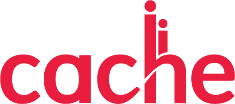 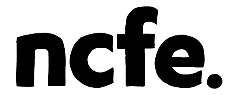 